     ҠАРАР							ПОСТАНОВЛЕНИЕ            17 июнь  2016 йыл		     №  27       	17 июня   2016 годаО внесении изменений в постановление от  12 декабря  2012г. № 48    «Об утверждении порядка осуществления администрацией  сельского поселения Кашкинский сельсовет муниципального района Аскинский район Республики Башкортостан  бюджетных полномочий  главных администраторов доходов бюджетов бюджетной системы Российской Федерации»	В целях реализации положений статьи 160.1 Бюджетного кодекса Российской Федерации, п о с т а н о в л я ю:1. Внести  изменения в постановление   от  12 декабря 2012г. № 48     «Об утверждении порядка осуществления администрацией сельского поселения Кашкинский  сельсовет муниципального  района Аскинский район Республики Башкортостан   бюджетных полномочий  главных администраторов доходов  бюджетов бюджетной системы Российской Федерации» по коду бюджетной классификации:-791 2 07 05030 10 0000 180 «Прочие безвозмездные поступления вбюджеты сельских поселений» установить коды подвида дохода:2. Контроль за исполнением настоящего постановления оставляю за собой.		и.о.главы Сельского поселения Кашкинский сельсовет муниципального района Аскинский район Республики Башкортостан Г.В.НурдавлятоваБАШҠОРТОСТАН РЕСПУБЛИКАҺЫАСҠЫН РАЙОНЫМУНИЦИПАЛЬ РАЙОНЫНЫҢҠАШКА АУЫЛ СОВЕТЫАУЫЛ БИЛӘМӘҺЕ ХӘКИМИӘТЕ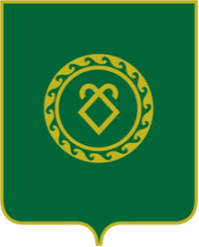 АДМИНИСТРАЦИЯСЕЛЬСКОГО ПОСЕЛЕНИЯКАШКИНСКИЙ СЕЛЬСОВЕТМУНИЦИПАЛЬНОГО РАЙОНААСКИНСКИЙ РАЙОНРЕСПУБЛИКИ БАШКОРТОСТАН6100 180Прочие поступления6200 180Поступления в бюджеты поселений от физических лиц нафинансовое обеспечение реализации проектов развитияобщественной инфраструктуры, основанных на местныхинициативах6300 180Поступления в бюджеты поселений от юридических лиц нафинансовое обеспечение реализации проектов развитияобщественной инфраструктуры, основанных на местныхинициативах